OKRESNÍ FOTBALOVÝ SVAZ ŽĎÁR NAD SÁZAVOU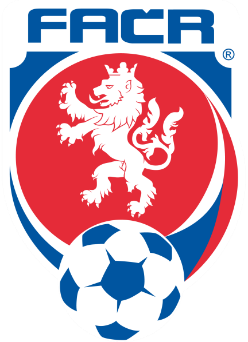 Jungmannova 10, 591 01 Žďár nad Sázavouemail: ofszdar@seznam.cz	tel.: 605 202 600IČ: 22880313	č.ú.: 107-309280207/0100Zpráva STK OFS Žďár nad Sázavou č. 21 2018/201919. 6. 2019Přítomni:	J. Beneš, V. Kabrda, V. Kejda, J. Matoušek, J. Pajkr1. STK předepsala pořádkovou pokutu za čtyři a více ŽK v jednom utkání následujícím klubům:	SK FC Křižanov			400,- Kč utkání Bobrová – Křižanov	Jiskra Měřín			300,- Kč utkání Doubravník – Měřín B	TJ Nová Ves			300,- Kč utkání Ujčov – Nová Ves B	SK Svratka			400,- Kč utkání Jívoví – Svratka2. STK předepsala pořádkovou pokutu za nesplnění ustanovení Rozpisu mistrovských soutěží OFS Žďár nad Sázavou, čl. 10, odst. 9 (nenastoupení hráčů uvedených na soupisce pro jarní část soutěžního ročníku 2018/2019 v předepsaném počtu utkání) následujícím klubům:	Jiskra Měřín			200,- Kč hráč Kořínek Leoš ID 99121398	SK Osová Bítýška		200,- Kč hráč Zeman Martin ID 890705413. STK schválila konečné tabulky soutěží OFS Žďár nad Sázavou v soutěžním ročníku 2018/2019.4. STK schválila konečné pořadí družstev v soutěžích II. třída OP starších žáků a II. třída OP mladších žáků.5. STK upozorňuje, že termín pro podání přihlášek do soutěží OFS Žďár nad Sázavou pro soutěžní ročník 2019/2020 je neděle 23. 6. 2019.Losovací aktiv soutěží OFS Žďár nad Sázavou pro soutěžní ročník 2019/2020 se koná v pondělí 8. 7. 2019 od 17:00 v Kulturním domě v Hamrech nad Sázavou.6. V návaznosti na vyšší soutěže rozhodla STK zahájit v soutěžním ročníku 2019/2020 soutěže II. třída OP mužů a III. třída OS mužů v termínu 11. 8. 2019 2. kolem. Termínová listina podzimní části soutěží bude vytvořena až po doručení přihlášek do soutěží a následném rozhodnutí STK o podobě jednotlivých soutěží.7. Podle sdělení předsedy STK KFS Vysočina bylo do soutěží KFS pro soutěžní ročník zařazeno družstvo mužů SK Svratka. V návaznosti na tuto skutečnost zahájil předseda STK jednání s kluby, které by v souladu s ustanoveními Soutěžního řádu FAČR mohly doplnit soutěže II. třída OP mužů a III. třída OS mužů. S výsledky jednání budou všechny tyto kluby průběžně seznamovány.8. STK schválila propozice turnaje Rathgeber Cup pořádaný klubem SK Bystřice nad Pernštejnem 22. 6. 2019 pro kategorii mladší žáci.9. Další schůze STK se uskuteční v úterý 25. 6. 2019.Ve Žďáře nad Sázavou 19. 6. 2019			Jiří Beneš – předseda STK OFS Žďár nad SázavouSTARŠÍ ŽÁCIMLADŠÍ ŽÁCI1. SK FC Křižanov1. SK Rožná2. SK Dolní Heřmanice2. FC Velké Meziříčí B3. Nová Ves3. Sokol Herálec4. Baník Dolní Rožínka4. TJ Moravec5. Velká Bíteš B5. FC Hamry nad Sázavou6. Jiskra Bohdalec6. SK FC Křižanov7. Jiskra Vír7. FK TJ Radešínská Svratka8. Sokol Sněžné9. Sokol Bohdalov10. SK Transformátor Počítky11. FK Železárny Štěpánov12. SK Svratka13. Sokol Radostín nad Oslavou